SÖZLEŞME YAPMAK SURETİYLE ÖZEL İZNE TABİ DAMIZLIK GEBE DÜVE İTHALATI UYGULAMA TALİMATI1-Yetiştirici ile sözleşme yapmak suretiyle damızlık gebe düve ithalat izni; üretici birlikleri, yetiştirici birlikleri, kooperatifler ile gerçek ve tüzel kişilere, gerekli alt yapı yatırımlarını tamamlamış işletmelere dağıtmak üzere en az 250 baş damızlık gebe düve için verilir.Bu kapsamda ithal edilen karantinası bitmiş ve Bakanlık Hayvancılık Bilgi Sistemi (Türkvet) ve e-ıslah veri tabanlarına kayıt edilmiş damızlık gebe düvelerin sözleşme yapılarak yetiştirici/firmalara satışı; Bakanlık tarafından hibe desteği sağlanan projeler hariç olmak üzere, Holstein ırkında en az 100 baş, diğer ırklarda (aynı ırk) en az 5 baş dağıtmak için izin verilir.2-Devlet yardımı kullanmak üzere yatırım programına alınmış olan tarımsal amaçlı kooperatiflere ithalat izinleri Tarım Reformu Genel Müdürlüğünün ithalata uygun görüş vermesi koşuluyla aşağıdaki esaslara göre verilir; a)Söz konusu kooperatifler için ithalat işlemleri gerçek kişi, firma veya kooperatif tüzel kişiliği aracılığı ile yapılır.b)Onaylanan projede dağıtılacağı belirtilen damızlık hayvan sayısı esas alınır.A- Başvuruda İstenen Belgelerİthalat, Bakanlığımızca belirlenen teknik ve sağlık şartları çerçevesinde ve yine Bakanlıkça uygun görülen ülkelerden yapılır. Bu amaçla Hayvancılık Genel Müdürlüğüne yapılan başvurularda aşağıdaki belgeler istenir.1-Ek-1’deki örneğe uygun olarak düzenlenmiş Dilekçe,2-Numarası, tarihi, menşei/yükleme ülkesi, ırkı, baş birim fiyatı, gümrük beyannamesinin tescili sırasında ilgili gümrüğe ibraz edilecek orijinal faturadaki bilgilerin ve “T.C. Gıda, Tarım ve Hayvancılık Bakanlığınca belirlenmiş teknik ve sağlık şartlarına uygundur” ibaresinin menşei/yükleme ülkesinin dilinde veya İngilizce yazılı olduğu, ihracatçının adı ve soyadının yer aldığı kaşeli ve imzalı Proforma Faturanın aslı ve 1 adet sureti ile Türkçe tercümesi,İhracatçı firma adına, fatura ve/veya Proforma Faturaya imza atmaya yetkili kişi veya kişilere ait imza sirküleri aslı veya fotokopisi (yılda bir kez verilecektir),	İhracatçı firmanın kurulduğu ilgili ülkedeki mevzuatlara dair kuruluş yazısı veya onaylı bir sureti/fotokopisi ve yeminli tercüme bürosundan Türkçe çevirisi (yılda bir kez verilecektir),3-Ek-2’deki örneğe uygun olarak düzenlenmiş ve yetkili kişi tarafından ıslak imzalı 4 adet Kontrol Belgesi (kontrol belgesindeki miktarı bölümüne; hayvan sayısı rakam ve yazıyla belirtilecek),4-Ek-3’deki örneğe uygun olarak düzenlenmiş noter onaylı Taahhütname(vekâleten imzalı olmayacaktır),5- İthalatçıya veya vekaletname verilen temsile yetkili kişi/kişilere ait noter onaylı imza sirkülerinin aslı veya fotokopisi,  6- İthalatçı firmanın kuruluşunu gösteren ticaret sicil gazetesi/sureti/fotokopisi,7- İhracatçı ile ithalatçı arasında damızlık hayvan alım-satımına ilişkin olarak düzenlenen ve menşei ülkesi, ırkı, baş birim fiyatı, “T.C. Gıda, Tarım ve Hayvancılık Bakanlığınca belirlenmiş teknik ve sağlık şartlarına uygundur” ibaresi vb. konuları içeren tarafların ad soyad/unvan, tarih, kaşe ve imzası bulunan sözleşmenin aslı veya sureti, 8-Bakanlık il/ilçe müdürlüğü tarafından onaylanmış İşletme Tescil Belgesi,9-Ek-6’daki örneğe uygun olarak düzenlenmiş, gerekli yatırımların tamamlandığını belirten Bakanlık il/ilçe müdürlüğü tarafından düzenlenip onaylanmış, başvuru tarihinden en fazla bir ay önce alınmış, üst yazısının da bulunduğu Sığırcılık İşletmesi Kapasite Raporu (işletme kiralık ise en az 1 yıl süre ile kiralandığını gösterir noter onaylı kira sözleşmesi/sureti veya noter onaylı fotokopisi) ile ithalat yapacak kuruluş, birlik, kooperatiflerin, firmaların; ithal edecekleri ve işletmedeki mevcut hayvan varlığı dikkate alınarak, damızlık hayvan başına Çiftçi Kayıt Sistemine (ÇKS) kayıtlı kaba yem üretimini yapabileceği en az 2,5 dekar sulu araziye veya 5 dekar kuru araziye sahip olduğunu gösterir il/ilçe müdürlüğünden alınan ÇKS belgesi veya ÇKS’ye kayıtlı bu büyüklükteki araziyi en az 1 yıl süre ile kiraladıklarını belgeleyen kira sözleşmesi veya en az 1 yıllık kaba yem alım sözleşmesi veya kendi yemini ürettiğine dair il/ilçe müdürlüğünden alınan yazı Kapasite Raporuna eklenecektir, Ancak, uygulama talimatı kapsamında ithal edilen damızlık hayvanlar satılamadığı takdirde, Sığırcılık İşletmesi Kapasite Raporu işletme kiralık ise en az 2 yıl süre ile kiralandığını gösterir noter onaylı kira sözleşmesi/sureti veya noter onaylı fotokopisi) ve Çiftçi Kayıt Sistemine (ÇKS) kayıtlı kaba yem üretimini yapabileceği en az 2,5 dekar sulu araziye veya 5 dekar kuru araziye sahip olduğunu gösterir il/ilçe müdürlüğünden alınan ÇKS belgesi/ ÇKS’ye kayıtlı bu büyüklükteki araziyi en az 2 yıl süre ile kiraladıklarını belgeleyen kira sözleşmesi veya en az 2 yıllık kaba yem alım sözleşmesi veya kendi yemini ürettiğine dair il/ilçe müdürlüğünden alınan yazı yeniden hazırlanarak il/ilçe müdürlüklerine sunulur,10-Ek-7’deki örneğe uygun olarak Bakanlık il/ilçe müdürlüğünce onaylanmış, ithalatçıya ait, Karantina Yeri ve İşletme Uygunluk Belgesi en az 250 baş hayvan kapasiteli olacaktır(karantina yeri kiralanmış ise en az 6 ay süreli noter onaylı kira sözleşmesi/sureti veya noter onaylı fotokopisi eklenecektir),11-Kooperatifler ve birliklerin ortakları/üyeleri için girdi temini yapabileceklerine dair hüküm bulunan ana sözleşme veya tüzük sureti,12-Kooperatif veya birliklerin ortakları/üyelerinin, damızlık gebe düve ihtiyaçlarının ithalat yoluyla karşılanabilmesine ilişkin olarak Genel Kurul veya Yönetim Kurulu Kararı’nın noter onaylı fotokopileri,13- Kooperatifin devlet yardımı kullanmak üzere yatırım programına alındığına ve ithalatın uygun görüldüğüne dair Tarım Reformu Genel Müdürlüğü yazısı,14- İthalatçının, 5510 sayılı Sosyal Sigortalar ve Genel Sağlık Sigortası Kanunu uyarınca Türkiye genelinde prim ve idarî para cezası bulunmadığına, tescil ve taksitlendirildiğine ya da yapılandırıldığına dair başvuru tarihi itibariyle en fazla 2 hafta önce Sosyal Güvenlik Kurumunun ilgili birimlerinden alınmış güncel belge,15- İthalatçının, vergi mükellefi ve vergi borcu bulunmadığına ya da yapılandırıldığına dair başvuru tarihi itibariyle en fazla 2 hafta önce ilgili vergi dairesinden alınmış güncel belge,16-Kayıtlı olunan ticaret odasından başvuru tarihi itibariyle en fazla 2 hafta önce alınmış, Oda Sicil Kayıt Belgesi,17-Halkbank Ümitköy Şubesi nezdindeki TR 10 0001 2009 4160 0016 0000 34 IBAN Nolu hesaba veya Bakanlığımız Merkez Kampüsünde bulunan Merkez Döner Sermaye İşletmesi Veznesine kontrol belgesi ücreti yatırıldığına dair Merkez Döner Sermaye Makbuzu (makbuzda, ithalatçının isim/ ünvan, ithalatın yapılacağı ülke ve ithal edilecek damızlık hayvan sayısı ve proforma fatura tarih ve sayısı belirtilecektir).Yukarıda belirtilen belgeleri eksik olan başvuru dosyaları değerlendirmeye alınmayacaktır.B- İthalat sonrası işlemler, dağıtım ve ithalatçının sorumluluğu:1-5996 sayılı Veteriner Hizmetleri, Bitki Sağlığı, Gıda ve Yem Kanunu ve Gıda, Tarım ve Hayvancılık Bakanlığının Kontrolüne Tabi Ürünlerin İthalat Denetimi Tebliği (Ürün Güvenliği ve Denetimi: 2017/5), 29.01.2015 tarihli ve 29251 sayılı Resmi Gazete’de yayımlanarak yürürlüğe giren Sığır Cinsi Hayvanlar İle Koyun Keçi Türü Hayvanların İthalatında Kontrol Belgesi Alınabilmesi İçin Aranacak Şartlar Hakkında Tebliğ (Tebliğ No: 2015/2) ile Bakanlıkça belirlenmiş olan teknik ve sağlık şartları ve damızlık hayvan ithalatına ilişkin usul ve esaslar dahilinde ithal edecekleri damızlık hayvanlarla ilgili her türlü belgeyi Bakanlığa, il/ilçe müdürlüğü ve/veya veteriner sınır kontrol noktası müdürlüğüne ibraz etmek,2-Örneğe uygun olarak düzenlenmiş noter onaylı verilen taahhütname (Ek-3) gereği ithalat aşamasında yapılması gereken muayene, kontrol ve analizleri Bakanlıkça belirlenen usul ve esaslara göre yaptırmak, sonucunda Bakanlık mevzuatına uygun şekilde hareket etmek,3-İthal edilen hayvanları karantina işletmesinde ilgili mevzuatta belirtilen süre kadar tutmak,4-İthal edilen hayvanları sağlık sertifikası ve ek beyanlarda belirtilen hastalıklar yönünden test işlemlerini ilgili mevzuatta ve Bakanlık talimatlarında belirtildiği şekilde yapmak,5-Karantina sonucu sağlık sertifikasında ve ek beyanda belirtilen hastalıklar yönünden pozitif çıkan hayvanlar hakkında 5996 Sayılı Veteriner Hizmetleri, Bitki Sağlığı, Gıda ve Yem Kanununa göre işlem yapmak,6-Karantina işlemleri tamamlanarak millileşen damızlık hayvanları, Bakanlık Hayvancılık Bilgi Sistemi (Türkvet) ve e-ıslah veri tabanlarına kaydını yaptırmak,7-İthal edilen damızlık dişi sığırları, tek seferde, etçi ve kombine ırklar ile diğer ırklarda en az 5 baş(aynı ırk) Bakanlığımızca yürütülmekte olan damızlık gebe düve yetiştiriciliğinin desteklenmesi amacıyla uygulanan projeler ile GAP projesi hariç Holstein ırkında (Siyah alaca, kırmızı beyaz) ise en az 100 baş olmak üzere işletmelere satmak,8-İthalatçı gerçek/tüzel kişiler/birlikler/kooperatifler, sözleşme yaptığı yetiştiricilere ait aşağıdaki belgeleri;İthalatçı ile Yetiştirici arasında yapılan sözleşmeyi (Ek 5)Satışı yapılacak olan işletmeye ait Sığırcılık İşletmesi Kapasite Raporu (Ek-6),İşletme tescil belgesini,Sözleşme yapılan yetiştiricilerin ad ve soyadı il, ilçe, köy, işletme no, bilgileri ile dağıtılacak hayvan sayısı ve ırkının belirtildiği ithalatçı firma onaylı ve tarihli listesiSatışı yapılacak olan damızlık gebe düvelere ait kulak küpe numaraları listesini, Birlik veya kooperatifler üyeleri adına yapacakları ithalatta üyelerinin birlik/ kooperatif üyesi/ortağı olduğuna dair belgeyi,Satın alacak yetiştirici/firmaya ait taahhütnameyi(Ek-4), İl Gıda Tarım ve Hayvancılık Müdürlüğüne vermek. 9-İthalatçı gebe olarak satılmayan ve işletmesinde kalan düveler ile ilgili olarak Hayvancılık Genel Müdürlüğüne verilen noter onaylı taahhütname (Ek-3’de) kapsamında en az 3 (üç) yıl süreyle (etçi ırklarda 2 (iki) yıl) söz konusu hayvanları işletmelerinde tutacaktır.10-İthalat ve satış işlemleri ile ilgili bir usulsüzlük tespit edildiği takdirde ithalatçı hakkında Hayvancılık Genel Müdürlüğü’nce yasal işlem başlatılır ve söz konusu ithalatçının diğer ithalat izin talepleri dikkate alınmaz.C-İthal orijinli damızlık gebe düve alacak olan firma/yetiştiricilerin sorumluluğu:1-İthal orijinli damızlık gebe düveleri alacak kişi ve kuruluşlar; alacağı damızlık hayvan sayısıyla uyumlu, Ek-6’deki örneğe uygun olarak düzenlenmiş, gerekli yatırımların tamamlandığını belirten Bakanlık il/ilçe müdürlüğü tarafından düzenlenip onaylanmış, başvuru tarihinden en fazla bir ay önce alınmış Sığırcılık İşletmesi Kapasite Raporunu[işletme kiralık ise en az 3 yıl süre ile kiralandığını gösterir noter onaylı kira sözleşmesi/sureti veya noter onaylı fotokopisi ile kaba yem üretimi için hayvan başına en az 2,5 dekar sulu araziye veya 5 dekar kuru araziye sahip olduğunu gösterir il/ilçe Müdürlüğünden alınan ÇKS belgesi veya ÇKS’ye kayıtlı bu büyüklükteki araziyi en az 3 yıl süre ile kiraladıklarını belgeleyen veya en az 3 yıllık kaba yem alım sözleşmesi veya kendi yemini ürettiğine dair il/ilçe müdürlüğünden alınan yazı Kapasite Raporuna eklenecektir]ithalatçı firmaya verecektir,2-İthal edilen damızlık hayvanları mücbir sebepler dışında 3 (üç) yıl süre ile (etçi ırklarda 2 (iki) yıl) satmamak, devretmemek ve amacı dışında kullanmamak, taahhütnamedeki maddelerinin ihlali halinde; ithal edilen damızlık hayvanların ithal tarihindeki fatura bedeli üzerinden 6183 sayılı Amme Alacaklarının Tahsil Usulü Hakkında Kanun kapsamında hazineye ödeme yapmak.3-Söz konusu hayvanları Bakanlık Hayvancılık Bilgi Sistemi (Türkvet) ve e-ıslah veri tabanlarına kayıt ettirmek.4- Söz konusu taahhütnamede belirtilen hususlara uymayanlar hakkında yasal işlem yapılır.D-Bakanlık İl/İlçe Müdürlüklerinin sorumlulukları:1-İthal edilen damızlık hayvanların karantina işlemlerini yapmak,2-İthalat şartlarına uymayan işletme sahiplerine 5996 sayılı Kanuna ve ilgili diğer mevzuata göre işlem yapmak,3-Karantina işlemlerinden sonra millileştirilen damızlık hayvanların, Bakanlık Hayvancılık Bilgi Sistemine (Türkvet) ve e-ıslah veri tabanlarına kaydını yapmak/yaptırmak,4-İl Müdürlüğü uygulama talimatı kapsamında; söz konusu damızlık hayvanların, yetiştirici veya firmalara satışının yapılması için ithalatçı tarafından verilen belgeleri inceler, şartları uygun olan yetiştiricilere/firmalara satış için ithalatçıya izin verir. 5-İl Müdürlüğü, satılan ithal damızlık hayvanları alan yetiştiricilerin/firmaların adı soyadı, işletme bilgilerini içeren listeyi, Ek-4’de örneği verilen noter onaylı taahhütnameyi ve damızlık hayvanlara ait teslim tutanağını (Ek-9) bir hafta içerisinde sevk edilen ilgili il müdürlüğüne gönderir.6- İl/İlçe Müdürlükleri ithal damızlık hayvanları ve yavrularını, Bakanlık mevzuatları kapsamında periyodik olarak takip ve kontrol işlemlerini yapar, ithal damızlık hayvan bulunduran işletmeleri 3 yıl süreyle 6 ayda bir (Ocak-Haziran, Temmuz-Aralık) periyodik olarak takip ve kontrol işlemlerini yapmak, Ek-10 ve Ek-11’de yer alan izleme formlarını dönemler halinde tanzim ederek denetime hazır biçimde muhafaza etmek.7- Söz konusu taahhütnamelerde (Ek-3 ve Ek-4) belirtilen hususlara uymayanlar hakkında yasal işlem yapılır.E- Diğer Hususlar	1- Seçimi yapılacak ve ithal edilecek damızlık sığırlar, ihracatçı ülke topraklarında veya Sadece AB ülkelerinden yapılacak ithalatlarda, Bakanlık tarafından damızlık sığır ithalatına izin verilen ülke topraklarında doğup büyümüş olmalıdır.	2- İthalat izni verilen işletmelerin ihtiyacı olan damızlık sığırların seçimi, Bakanlıkça görevlendirilen bir ziraat mühendisi (zooteknist) ve bir veteriner hekimden oluşan seçim heyeti tarafından gerçekleştirilir. Seçim heyeti talebi için bir hafta öncesinden Ek-8’de örneği yer alan dilekçe verilir. 	3- Görevlendirilen seçim heyetinin günlük harcırahları ve seyahat masraflarının bedelleri ithalatçı tarafından karşılanacaktır. Bakanlık seçim heyetinin günlük harcırahları, “Yurtdışı Gündeliklerinin Hesaplanmasında Esas Alınacak Cetvele” göre, görev süresi ve yolda geçen süreler de dikkate alınarak hesaplanacak olup, ithalatçı tarafından ödenecektir.	4- İthalat izni, en fazla üç farklı ırk için ülke bazında en az 100 baş olmak üzere toplamda en az 250 baş damızlık hayvan için verilir.	5- Seçim heyeti, en az 250 baş damızlık hayvan seçimi için en fazla iki ülkede görevlendirilir, etçi ırklar ile Holstein ve Avrupa Kırmızısı ırkında en az 100 baş, diğer ırklarda en az 60 baş damızlık hayvan için seçim heyeti tutanağı düzenler. Seçimi yapılacak olan damızlık hayvan sayısının %20’si kadar rezerv hayvan seçebilir. Ancak ithal edilecek damızlık hayvan sayısı, seçimi için verilen izin miktarını geçemez. 	6- Bakanlık Seçim Heyeti Liste Tutanağında kulak küpe numaraları yer almayan veya ithalat izninden (seçim için izin verilen) fazla yüklenen damızlık hayvanların, ülkeye girişine izin verilmeyecektir.	7- Damızlık hayvan ithalat izni 6 (altı) ay geçerlidir. Bu süre içinde Bakanlık seçim heyeti görevlendirilmeyen ithalatçıların, ithalat izni iptal edilir. Kontrol belgesi onaylanmadan seçimi yapılan hayvanların ihracatçı ülkeden yüklemesi yapılmaz. Onaylanmış kontrol belgesinin geçerlilik süresi 4 (dört) aydır.	8- Ek- 5 deki örneğe uygun olarak düzenlenen sözleşmeye tarafların anlaşması şartıyla ek maddeler ilave edilebilir.	9-1163 sayılı Kanuna göre kurulmuş, yatırım programına alınarak devlet yardımı uygulanacak olan tarımsal amaçlı kooperatiflerden yem bitkisi teminine ilişkin olarak ÇKS belgesi aranmaz.	10- Ek-7’deki örneğe uygun olarak Bakanlık il/ilçe müdürlüğünce onaylanmış, ithalatçıya ait karantina yeri en az 250 baş hayvan kapasiteli olacaktır.	11- İthalat ile ilgili bir usulsüzlük tespit edildiği takdirde ithalatçı hakkında Hayvancılık Genel Müdürlüğünce yasal işlem başlatılır ve söz konusu ithalatçının diğer ithalat izin talepleri dikkate alınmaz.	12- Bakanlık Seçim Heyeti Tutanağında kulak çip/küpe numaraları yer almayan, ithalat izninden (seçim için izin verilen) fazla yüklenen, pedigri belgesinde yer alan bilgileri uyuşmayan damızlık hayvanların yüklenmesi durumunda 5996 sayılı kanunun 34. Maddesi ve ilgili mevzuat hükümlerine göre işlem yapılacaktır. Bu konuda gerekli hassasiyeti göstermeyerek yükleme yapan, ithalatçı ile arasındaki sözleşmeye uymadığı ve seçildiği halde hayvanları eksik (sağlık şartları hariç) veya tamamını göndermeyerek, ithalatçıyı mağdur ettiği tespit edilen ihracatçıların proforma faturaları değerlendirmeye alınmaz.EK-1HAYVANCILIK GENEL MÜDÜRLÜĞÜ’NE	…./…../20..………………...İli …………….İlçesinde kurulu bulunan ve Karantina Yeri ve İşletme Uygunluk Belgesinde belirtilen TR…………………………………. Nolu hayvancılık işletmemize ’’Yetiştirici İle Sözleşme Yapmak Suretiyle Özel İzne Tabi Damızlık Gebe Düve İthalatı’’ kapsamında…………………dan(*).……. baş ………………. ırkı/ırkları damızlık gebe düveyi ithal ederek, Kooperatif/Yetiştirici Birlikleri üyelerine/firmaya/şahıslara dağıtmak üzere ithalat izni ve kontrol belgesi düzenlenmesi için gerekli evraklar ekte olup gereğini arz ederim.(*) Ülke adı yazılacaktır.Ekler:1- Proforma Fatura (Aslı ve 1 adet Sureti ile 1 Adet yeminli Tercüme Bürosundan Türkçe çevirisi),2-Kontrol Belgesi(4 adet),3-Taahhütname (noter onaylı),4-İmza Sirküleri ve Vekâletname,5-Ticaret Sicil Gazetesi,6-İhracatçı ile İthalatçı arasında yapılan sözleşmenin aslı veya sureti ve Türkçe tercümesi,7-İşletme Tescil Belgesi,8-Kapasite Raporu (Kaba yem bitkisi temini ile ilgili belgeler),9-Karantina Yeri ve İşletme Uygunluk Belgesi,10-Kooperatifler ve birlikler için ana sözleşme veya tüzük sureti,11-Kooperatifler ve birlikler için Genel Kurul veya Yönetim Kurulu Kararının noter onaylı fotokopileri,12-Kooperatifler için Tarım Reformu Genel Müdürlüğünün uygunluk yazısı,13- Sosyal Güvenlik Kurumundan en fazla 2 hafta önce alınmış belge,14-Vergi dairesinden en fazla 2 hafta önce alınmış belge,15- Oda Sicil Kayıt Belgesi (en fazla 2 hafta önce alınmış)16-Merkez Döner Sermaye Makbuzu17-(**)…………..(**)Başvuru işlemleri için gerekli diğer belgelerEK-2EK-3(Sözleşme Yapmak Suretiyle Damızlık Gebe Düve İthalatındaGerçek/Tüzel Kişiler/Birlik/Kooperatif Tarafından Verilecek Taahhütname)TAAHHÜTNAME(*)HAYVANCILIK GENEL MÜDÜRLÜĞÜNEVeteriner Hizmetleri Bitki Sağlığı Gıda ve Yem Kanunu (5996 sayılı Kanun), Gıda, Tarım ve Hayvancılık Bakanlığının Kontrolüne Tabi Ürünlerin İthalat Denetimi Tebliği (Ürün Güvenliği ve Denetimi:2017/5), 29.01.2015 tarihli ve 29251 sayılı Resmi Gazete’de yayımlanarak yürürlüğe giren Sığır Cinsi Hayvanlar İle Koyun Keçi Türü Hayvanların İthalatında Kontrol Belgesi Alınabilmesi İçin Aranacak Şartlar Hakkında Tebliğ (Tebliğ No: 2015/2)ve Damızlık Hayvan İthalatına İlişkin olarak belirlenmiş olan Usul ve Esaslar dahilinde (teknik ve sağlık)yurt dışından ithal edeceğimiz damızlık hayvanlar için Bakanlığa ibraz ettiğimiz proforma fatura veya fatura, veteriner sağlık sertifikası, orijin sertifikası ve her türlü diğer belgelerin orijinallerini Bakanlık, il müdürlüğü veya veteriner sınır kontrol noktası müdürlüğüne ibraz edeceğimizi, ithalat aşamasında yapılması gereken muayene, kontrol ve analizleri Bakanlıkça belirlenen usul ve esaslara uygun şekilde yaptıracağımızı, aksi durumlarda yaptırılmamasından doğacak her türlü hukuki sorumluluk tarafımıza ait olacağını, ayrıca ithal edeceğimiz damızlık hayvanları, şahsıma/firmamıza/kooperatifimize/birliğimize ait karantina uygunluk belgesinde belirtilen (**)TR……………….…………. tescil nolu işletmede az 21 gün süre ile karantinaya alacağımızı; sağlık sertifikasında belirtilen hastalıklar yönünden kan alınmasına imkan sağlayarak Bakanlığa bağlı veteriner kontrol araştırma enstitüsü müdürlüğü laboratuvarlarında test yaptıracağımızı, ihracatçı veya aracı firmalar ile aramızda oluşabilecek her türlü anlaşmazlıktan ve maruz kalabileceğimiz her türlü mağduriyetten dolayı Gıda Tarım ve Hayvancılık Bakanlığını sorumlu tutmayacağımızı ve herhangi bir hak talebinde bulunmayacağımızı, sözleşme yaptığımız çiftçilere, birliklere, kooperatiflere ve/veya üyelerine karantina sonucu sağlık sertifikasında belirtilen hastalıklar yönünden negatif çıkan damızlık hayvanları dağıtacağımızı, sözleşme yapmadığımız yetiştiricilere satmayacağımızı ve/veya başka birilerine devretmeyeceğimizi, amacı dışında kullanmayacağımızı gebe düveleri; bir defada etçi ve kombine ırklar ile diğer ırklarda en az 5 baş(aynı ırk), Bakanlığımızca yürütülmekte olan damızlık gebe düve yetiştiriciliğinin desteklenmesi amacıyla uygulanan projeler ile GAP projesi hariç Holstein ırkında (Siyah alaca, kırmızı beyaz) ise en az 100 baş olmak üzere Gıda Tarım ve Hayvancılık Bakanlığınca belirlenmiş olan kriterlere sahip (talimatta belirtilen) yetiştiricilere satacağımızı, satın alacak üreticilerden; bu damızlık hayvanları 3(üç) yıl (etçi ırklarda 2(iki) yıl) satmayacağına dair alacağımız Taahhütname (Ek-4) ile İşletme Kapasite Raporunu (Ek-6) ve satışın hangi koşulda yapıldığını belirten sözleşmeyi(EK-5) (***)………..………….………İl Gıda Tarım ve Hayvancılık Müdürlüğüne satıştan önce ibraz edeceğimizi, Bakanlıkça belirlenen kriterleri taşımayan üreticilere satmayacağımızı, gebe olarak satılmayan ve işletmemizde kalan düveleri 3 yıl (etçi ırklarda 2 yıl) süreyle satmayacağımızı ve/veya başka birilerine devretmeyeceğimizi, amacı dışında kullanmayacağımızı ve Bakanlığın istemleri doğrultusunda faaliyetlerimize ait bilgileri periyodik olarak 6 (altı) ayda bir bağlı bulunduğumuz Bakanlık il/ilçe müdürlüğüne vereceğimizi, bu taahhütname maddelerinin ihlali halinde; ithal ettiğimiz damızlık hayvanların ithal tarihindeki fatura bedeli üzerinden 6183 sayılı Amme Alacaklarının Tahsil Usulü Hakkında Kanun kapsamında hazineye ödeme yapacağımızı bu belge ile kabul beyan ve taahhüt ederiz. …/…/20.. (****)İthalatçı Firma YetkilisininAdı Soyadı, İmza ve KaşesiAdres	:(*) Noter onaylı(**) İşletme tescil no tam yazınız(***) Karantina ilini yazınız (****) Tarih yazınız EK-4(Sözleşmeli Yapmak Suretiyle Damızlık Gebe Düve İthalatında Yetiştirici Tarafından Verilecek Taahhütname)TAAHHÜTNAME*HAYVANCILIK GENEL MÜDÜRLÜĞÜNEVeteriner Hizmetleri Bitki Sağlığı Gıda ve Yem Kanunu (5996 sayılı) , Gıda, Tarım ve Hayvancılık Bakanlığının Kontrolüne Tabi Ürünlerin İthalat Denetimi Tebliği (Ürün Güvenliği ve Denetimi:2017/5) , 29.01.2015 tarihli ve 29251 sayılı Resmi Gazete’de yayımlanarak yürürlüğe giren Sığır Cinsi Hayvanlar İle Koyun Keçi Türü Hayvanların İthalatında Kontrol Belgesi Alınabilmesi İçin Aranacak Şartlar Hakkında Tebliğ (Tebliğ No: 2015/2) ve Damızlık Hayvan İthalatına İlişkin olarak belirlenmiş olan Usul ve Esaslar dahilinde (teknik ve sağlık) yurt dışından ithalatçı/yüklenici …………………………………(**) Gerçek/Tüzel Kişiler/Birlik/Kooperatif aracılığı ile satın alacağımız damızlık gebe düvelere ilişkin Gıda, Tarım ve Hayvancılık Bakanlığının ithal edilen damızlık hayvanlar ile ilgili mevzuatlarına uyacağımı, ithalatçı/yüklenici ile aramızda oluşabilecek her türlü anlaşmazlıktan ve maruz kalabileceğimiz her türlü mağduriyetten dolayı Gıda, Tarım ve Hayvancılık Bakanlığını sorumlu tutmayacağımı ve herhangi bir hak talebinde bulunmayacağımı söz konusu hayvanları mücbir sebepler dışında 3 (üç) yıl süreyle (etçi ırklarda 2 (iki) yıl) satmayacağımı ve/veya başka birilerine devretmeyeceğimi, amacı dışında kullanmayacağımı ve Bakanlığın istemleri doğrultusunda faaliyetlerime ait bilgileri periyodik olarak 6 (altı) ayda bir bağlı bulunduğumuz Bakanlık il/ilçe müdürlüğüne vereceğimi, taahhüdümün ihlali halinde; yurt dışından ithalatçı/yüklenici tarafından ithal edilerek teslim alacağım damızlık hayvanları ithal tarihindeki fatura bedeli üzerinden 6183 sayılı Amme Alacaklarının Tahsil Usulü Hakkında Kanun kapsamında hazineye ödeme yapacağımızı bu belge ile kabul beyan ve taahhüt ederiz. .../… / 20 (***)									Adı Soyadı, İmzasıAdres	:(*)	Noter onaylı(**) Gerçek/Tüzel Kişiler adını yazınız(***) Tarih yazınızEK-5SÖZLEŞME ÖRNEĞİA) Taraflar:1-İthalatçı Gerçek/Tüzel kişiler/Birlik/Kooperatif/yüklenici-Ünvanı, Adresi, Vergi Numarası. Bundan sonra ithalatçı olarak anılacaktır.2-Alıcı/Adı Soyadı/ünvanı- T.C.Kimlik No/vergi no, Ünvanı, Adresi. Bundan sonra alıcı olarak anılacaktır.B) Sözleşme Konusu:İthalatçı tarafından, Gıda, Tarım ve Hayvancılık Bakanlığınca yürütülen Yetiştirici İle Sözleşme Yapmak Suretiyle Özel İzne Tabi Damızlık Düve İthalatı Uygulama Talimatı kapsamında ithal edilen ………..…..…… ırkı damızlık gebe düvelerin karantina süresi sonunda alıcıya tesliminden ibarettir.C) Sözleşme Maddeleri:1-Damızlık gebe düveler……..…………….…………’dan (Devletinden) ithal edilecektir.2-Sözleşme süresi……………….……….…………tarihleri arasında geçerlidir.3-Sözleşmeye konu gebe düveler…….baş .………..…ırkı olup, Gıda, Tarım ve Hayvancılık Bakanlığının Teknik ve Sağlık Kriterlerine uygun olacaktır. 4-Damızlık gebe düvenin işletme teslimi birim fiyatı …….……….. /$/€ olup, alıcı …………baş damızlık gebe düve için toplam……………  /$/€ ödeyecektir. Alıcıdan başka bir isim altında ek ödeme talep edilmez.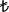 5-Karantinası tamamlanan damızlık gebe düvelerin teslimatı alıcının TR…………………… Nolu işletme adresine yapılır.6-Dağıtım…………………………………………………………………………….usulü ile yapılacaktır.7-İthalatçısözleşmeye konu olan damızlık gebe düveleri; Bakanlıkça belirlenen teknik ve sağlık kriterlerine uygun ve sağlıklı teslim etmeyi garanti eder. Ancak nakliye ve karantina süresi içerisinde meydana gelebilecek düşük yapma durumunda ve düvenin gebe çıkmaması halinde alıcı damızlık gebe düve bedelinin % 25’ini ödemeyecektir. Teslimata kadar ölen hayvan için alıcı sorumluluk taşımaz.8- Damızlık gebe düvelerin sorumluluğu alıcının işletmesine teslim edildikten sonra alıcıya geçer.9-Taraflarca verilen taahhüt; her iki tarafın da kontrolü dışında gerçekleşen doğal afetler, yangın, sabotaj, savaş, terör olayları vb. gibi engellenemeyecek türden mücbir sebep ile yerine getiremediği takdirde, mücbir sebebin vuku bulmasından sonraki 7(yedi) gün içinde diğer tarafı bilgilendirecek işbu sözleşmeden doğan yükümlülüklerini yerine getirmeye çalışacaktır.10-Her iki taraf da işbu sözleşme ile verdikleri taahhüdü yerine getirememeleri durumunda meydana gelecek zararı tazmin edecek olup, ihtilaf durumunda …..……………………..mahkemeleri yetkilidir. …./../201.Alıcı/İmza					İthalatçı Şahıs veya Firma YetkilisininAdı Soyadı 								Adı Soyadı İmza ve KaşesiNOT: Bu sözleşmeye tarafların anlaşması şartıyla ek maddeler ilave edilebilir.EK-6SIĞIRCILIK İŞLETMESİ KAPASİTE RAPORU1-İşletme Tescil No: :……………………………………2-İşletme Kayıt Tarihi:…./……/……..							Tarih*; .……/……/ ……..3-İşletmenin Adı\Unvanı: ………………………………..………..4-Sahibinin Adı Soyadı: ………………………………..………..5- İşletme Adresi:……………………………………………………………………  İlçe:………………..  İl;…………………..6- İşletme Telefon: ………………… 						e-posta adresi: …………………………….7-İşletme Tipi: 		Süt 		Besi		Kombine8-İşletme Şekli;		Kapalı 		Yarı açık	Açık 9-İşletmenin Bulunduğu Parselin; Ada No:…………	Pafta No; …………….	Parsel No;………………	Vasfı;……………………..10- Mülkiyet Durumu**; ……………………11 - İşletme Kapasitesi Toplam				: ……………….. başa) Sağmal inek ahırı kapasitesi 			: ………………... başb) Buzağı büyütme yeri kapasitesi			: ………………... başc) Genç hayvan ahırı kapasitesi 			: ………………... başd) Besi hayvanı ahırı kapasitesi 			: ………………... baş12-İşletmedeki Mevcut Hayvan Sayısı  			: ………………... başa) Sağmal hayvan sayısı 				: ………………... başb) Düve  sayısı					: .……………….. başc) Dana sayısı (baş)				: Erkek:…………………  Dişi;  ………..………..d) Buzağı sayısı (baş)			: Erkek:…………………  Dişi;  ………..………..e) Besideki hayvan sayısı				: ………………. baş13- Süt Sağım Ünitesi		:	Yok		Var		Sabit     : ……başlık	Seyyar	  : ……..adet14-Süt Soğutma Tankı	:	Yok		Var		Kapasite: ………Ton 15- Silaj Çukuru		:	Yok		Var		Kapasite: ………Ton16- Gübre Çukuru	:	Yok		Var		Kapasite: ………Ton17- Arazi Varlığı (Dekar)	:	Sulu arazi;……………		Susuz arazi :…………….		Toplam:…………18- Yem Tedarikia) Karma yem		: Satın alıyor (%) …. 		Kendi üretiyor (% ) ..….b) Yem Bitkisi Ekilişi (dekar)	: Yonca:…….	Korunga: …..	Fiğ: ………	Mısır silajı:……	Diğer:…….19- İşletmede Mevcut Zirai EkipmanTraktör	,	Balyalama Mak      ,	Ot Toplama Mak.	     ,	Yem Dağıtım Mak     ,	Silaj Mak İşbu kapasite raporu tamamen teknik tespit niteliğinde olup, başvuru sahibinin ……….tarih ve ………...sayılı yazılı talebi üzerine düzenlenmiştir. Veteriner Hekim/ Zooteknist 	Veteriner Hekim/ Zooteknist				İl/ilçe MüdürüAdı Soyadı			Adı Soyadı			Adı Soyadıİmza				İmza				İmza Mühür (ONAY)*  Müracaat tarihi itibarıyla son bir ay içerisinde alınmış olmalıdır.**İşletme kiralık ise en az üç yıllık kiralandığına dair noter onaylı kira sözleşmesi, hisseli ise diğer hissedarlardan alınacak muvafakatname eklenecektir.EK: Yem bitkisi ekilişi için gerekli arazinin tapu fotokopisi /ÇKS kaydı veya kaba yem tedarik sözleşmesi eklenecektir.EK-7(……….…………………. İl/İlçe Müdürlüğü)KARANTİNA YERİ VE İŞLETME UYGUNLUK BELGESİİthal edilecek olan damızlık sığırlara ilişkin olarak yukarıda bilgileri verilen işletmede .../.../20… tarihinde yapmış olduğumuz denetim sonucunda; işletmenin temizlik ve dezenfeksiyonu yapılmış olup, işletmede hayvan hastalıkları yönünden herhangi bir kısıtlama bulunmamaktadır. Yukarıda bilgileri verilen işletme, “Hayvanların Karantinaya Alınacağı Yerin Kapasitesi” bölümünde belirtilen sayıda ( ………….. baş ) sığırın en az 21 (yirmibir) günlük karantinası için uygundur.Denetimi Yapan :							Onaylayan :Veteriner Hekim							İl/İlçe MüdürüAdı-Soyadı								Adı-Soyadı 	Sicil No								Sicil No	İmza									İmza		Tarih									Tarih 											Mühür		(*) İşletme ithalatçı adına kaydedilmiş olacaktır. (**) Besilik veya damızlık sığır olarak belirtilecektir.(***) İşletmenin toplam kapasitesi (işletmede bulunan hayvanların sayısı da dahil edilerek) belirtilecektir. (****) İşletmede karantinaya alınacak hayvan sayısı belirtilecektir. Bu bölüm, işletmenin diğer bölümlerden izole ve boş olacaktır. (*****) İşletmede birden fazla karantina yeri varsa, bunların kaç adet olduğu ve her birinin kapasitesi ayrı ayrı belirtilecektir. Ayrıca işletme hakkında açıklanması gereken diğer bilgiler de bu bölümde belirtilecektir.NOT : Bu belge iki nüsha olarak düzenlenecek; bir nüshası ithalatçıya verilecek, diğer nüshası İl/İlçe Müdürlüklerince muhafaza edilecektirEK-8HAYVANCILIK GENEL MÜDÜRLÜĞÜNE	…./…../20..               …………. İli …………….İlçesinde kurulu bulunan ve Karantina Yeri ve İşletme Uygunluk Belgesinde belirtilen TR…………………………………. Nolu hayvancılık işletmemize ‘’Yetiştirici İle Sözleşme Yapmak Suretiyle Özel İzne Tabi Damızlık Gebe Düve İthalatı’’ kapsamında…………………dan(*).……. baş ………………. ırkı/ırkları damızlık gebe düveyi ithal ederek, Kooperatif/Yetiştirici Birlikleri üyelerine/Gerçek/tüzel kişilere dağıtmak için seçim heyeti görevlendirilmesini ve söz konusu seçim heyetinin seyahat masrafları ve günlük harcırahlarının tarafımdan ödeneceğini taahhüt ve arz ederim.. * Ülke adı yazılacaktır.Ek:Hayvanların seçime hazır olduğuna dair ihracatçı tarafından düzenlenmiş belge ve tercümesiEK-9TESLİM TUTANAĞI ……..……………tarihli sözleşme ile …………. İli………… İlçesi…………… Köyünde/Mahallesinde adıma kurulu bulunan  işletmemin ihtiyacı olan ve ………………..’dan ithal edilen aşağıda kulak küpe numaraları belirtilen .……baş ……………… ırkı damızlık gebe düveyi…………..…………………firma veya birlikten teslim aldım. Aldığım damızlık hayvanları mücbir sebepler dışında 3 (üç) yıl süreyle (etçi ırklarda 2 (iki) yıl) satmayacağımı ve/veya başka birilerine devretmeyeceğimi amacı dışında kullanmayacağımı ve Bakanlığın istemleri doğrultusunda faaliyetlerimize ait bilgileri periyodik olarak 6 (altı ) ayda bir bağlı bulunduğum Bakanlık il/ilçe müdürlüğüne vereceğimi bu belge ile kabul, beyan ve taahhüt ederim. …/…./201..EK-11ADRES:İrtibat Tel: e-posta: Yetkili Kişi Adı-Soyadı İmzakaşeT.C.GIDA, TARIM VE HAYVANCILIK BAKANLIĞIHayvancılık Genel MüdürlüğüT.C.GIDA, TARIM VE HAYVANCILIK BAKANLIĞIHayvancılık Genel MüdürlüğüT.C.GIDA, TARIM VE HAYVANCILIK BAKANLIĞIHayvancılık Genel MüdürlüğüKONTROL BELGESİKONTROL BELGESİKONTROL BELGESİGTİP (1)	: Madde ismi (2): Hangi listede yeraldığı:İthalatçı firmanın- Ticaret unvanı:- Adresi ve tel no:- Vergi dairesi :- Vergi sicil no:İhracatçı firmanın - Ticaret unvanı:- Adresi:Maddenin Kullanım yeri:İthal amacı (3): Miktarı	: Şarj no (4): Lot no :Menşei ülkesi: Yükleme ülkesi:Giriş gümrüğü:Kullanıcı firmanın- Ticaret unvanı	:- Adresi ve tel no	:İthal edilecek maddenin özelliğine göre aşağıdaki ilgili başlığı yuvarlak içine alınız. (Madde B grubunda ise ayrıca ilgili bölümün altı çizilir.)A- 5996 sayılı Veteriner Hizmetleri, Bitki Sağlığı, Gıda ve Yem Kanunu hükümlerine uygundur.B- Avrupa Topluluğu, Dünya Sağlık Teşkilatı, Dünya Gıda Kodeksi spesifikasyonlarına uygundur.C- 5553 sayılı Tohumculuk Kanunu hükümlerine uygundur.D- 1380 sayılı Su Ürünleri Kanunu hükümlerine uygundur.E- 5199 sayılı Hayvanları Koruma Kanunu hükümlerine uygundur.İthal edilecek maddenin özelliğine göre aşağıdaki ilgili başlığı yuvarlak içine alınız. (Madde B grubunda ise ayrıca ilgili bölümün altı çizilir.)A- 5996 sayılı Veteriner Hizmetleri, Bitki Sağlığı, Gıda ve Yem Kanunu hükümlerine uygundur.B- Avrupa Topluluğu, Dünya Sağlık Teşkilatı, Dünya Gıda Kodeksi spesifikasyonlarına uygundur.C- 5553 sayılı Tohumculuk Kanunu hükümlerine uygundur.D- 1380 sayılı Su Ürünleri Kanunu hükümlerine uygundur.E- 5199 sayılı Hayvanları Koruma Kanunu hükümlerine uygundur.İthal edilecek maddenin özelliğine göre aşağıdaki ilgili başlığı yuvarlak içine alınız. (Madde B grubunda ise ayrıca ilgili bölümün altı çizilir.)A- 5996 sayılı Veteriner Hizmetleri, Bitki Sağlığı, Gıda ve Yem Kanunu hükümlerine uygundur.B- Avrupa Topluluğu, Dünya Sağlık Teşkilatı, Dünya Gıda Kodeksi spesifikasyonlarına uygundur.C- 5553 sayılı Tohumculuk Kanunu hükümlerine uygundur.D- 1380 sayılı Su Ürünleri Kanunu hükümlerine uygundur.E- 5199 sayılı Hayvanları Koruma Kanunu hükümlerine uygundur.(1) GTİP tespiti Gıda, Tarım ve Hayvancılık Bakanlığı’nın sorumluluğunda değildir.(2) Proforma faturada tek isim altında birden fazla madde varsa bunların orijinal isimleri ayrı ayrı belirtilecektir.(3) Canlı su ürünleri ithalatında belirtilecektir.(4) Veteriner tıbbi ürünlerin, bu ürünlerin veya başlangıç maddelerinin üretiminde kullanılan maddelerin ithalatında belirtilecektir.(1) GTİP tespiti Gıda, Tarım ve Hayvancılık Bakanlığı’nın sorumluluğunda değildir.(2) Proforma faturada tek isim altında birden fazla madde varsa bunların orijinal isimleri ayrı ayrı belirtilecektir.(3) Canlı su ürünleri ithalatında belirtilecektir.(4) Veteriner tıbbi ürünlerin, bu ürünlerin veya başlangıç maddelerinin üretiminde kullanılan maddelerin ithalatında belirtilecektir.(1) GTİP tespiti Gıda, Tarım ve Hayvancılık Bakanlığı’nın sorumluluğunda değildir.(2) Proforma faturada tek isim altında birden fazla madde varsa bunların orijinal isimleri ayrı ayrı belirtilecektir.(3) Canlı su ürünleri ithalatında belirtilecektir.(4) Veteriner tıbbi ürünlerin, bu ürünlerin veya başlangıç maddelerinin üretiminde kullanılan maddelerin ithalatında belirtilecektir.Tarafımızca düzenlenen işbu formdaki bilgilerin doğru ve eksiksiz olduğunu ve ithalatı Gıda, Tarım ve Hayvancılık Bakanlığı’nın Kontrolüne Tabi Ürünlerin İthalat Denetimi Tebliği (Ürün Güvenliği ve Denetimi:2017/5) hükümlerine uygun olarak yapacağımızı taahhüt ederiz. Tarafımızca düzenlenen işbu formdaki bilgilerin doğru ve eksiksiz olduğunu ve ithalatı Gıda, Tarım ve Hayvancılık Bakanlığı’nın Kontrolüne Tabi Ürünlerin İthalat Denetimi Tebliği (Ürün Güvenliği ve Denetimi:2017/5) hükümlerine uygun olarak yapacağımızı taahhüt ederiz. Tarafımızca düzenlenen işbu formdaki bilgilerin doğru ve eksiksiz olduğunu ve ithalatı Gıda, Tarım ve Hayvancılık Bakanlığı’nın Kontrolüne Tabi Ürünlerin İthalat Denetimi Tebliği (Ürün Güvenliği ve Denetimi:2017/5) hükümlerine uygun olarak yapacağımızı taahhüt ederiz. Firma KaşesiYetkilinin Adı ve Soyadıİmzaİlgili Tebliğ uyarınca yapılan incelemede, işbu Kontrol Belgesi kapsamı ürünün, insan sağlığı ve güvenliği ile hayvan ve bitki varlığı ve sağlığı yönünden gümrük aşamasında yapılacak denetimlerde uygun bulunması halinde ithali uygun görülmüştür.İlgili Tebliğ uyarınca yapılan incelemede, işbu Kontrol Belgesi kapsamı ürünün, insan sağlığı ve güvenliği ile hayvan ve bitki varlığı ve sağlığı yönünden gümrük aşamasında yapılacak denetimlerde uygun bulunması halinde ithali uygun görülmüştür.İlgili Tebliğ uyarınca yapılan incelemede, işbu Kontrol Belgesi kapsamı ürünün, insan sağlığı ve güvenliği ile hayvan ve bitki varlığı ve sağlığı yönünden gümrük aşamasında yapılacak denetimlerde uygun bulunması halinde ithali uygun görülmüştür.İmza ve MühürTarihİthalatçı Kişi / Firma Adı (*)İşletme No İşletmenin Adresi Karantinaya Alınacak Hayvanın Kullanım Amacı (**)İşletmenin Kapasitesi (***)İşletmede Mevcut Hayvan Sayısı Hayvanların Karantinaya Alınacağı Yerin Kapasitesi (****)İşletme Hakkında İlave Bilgiler (*****)ADRES:İrtibat Tel: e-posta: İthalatçı Yetkili Kişi Adı-Soyadı İmzakaşeTeslim EdenGerçek/Tüzel Kişiler/Birlik/Kooperatif Yetkilisi Adı SoyadıİmzaKulak Küpe No 1-2-3-4-5-6-7-8-9-10-Teslim AlanAdı Soyadıİmzaİ T H A L   D A M I Z L I K   H A Y V A  N L A R I    İ Z L  E  M E   F O R M Uİ T H A L   D A M I Z L I K   H A Y V A  N L A R I    İ Z L  E  M E   F O R M Uİ T H A L   D A M I Z L I K   H A Y V A  N L A R I    İ Z L  E  M E   F O R M Uİ T H A L   D A M I Z L I K   H A Y V A  N L A R I    İ Z L  E  M E   F O R M Uİ T H A L   D A M I Z L I K   H A Y V A  N L A R I    İ Z L  E  M E   F O R M Uİ T H A L   D A M I Z L I K   H A Y V A  N L A R I    İ Z L  E  M E   F O R M Uİ T H A L   D A M I Z L I K   H A Y V A  N L A R I    İ Z L  E  M E   F O R M Uİ T H A L   D A M I Z L I K   H A Y V A  N L A R I    İ Z L  E  M E   F O R M Uİ T H A L   D A M I Z L I K   H A Y V A  N L A R I    İ Z L  E  M E   F O R M Uİ T H A L   D A M I Z L I K   H A Y V A  N L A R I    İ Z L  E  M E   F O R M Uİ T H A L   D A M I Z L I K   H A Y V A  N L A R I    İ Z L  E  M E   F O R M Uİ T H A L   D A M I Z L I K   H A Y V A  N L A R I    İ Z L  E  M E   F O R M Uİ T H A L   D A M I Z L I K   H A Y V A  N L A R I    İ Z L  E  M E   F O R M Uİ T H A L   D A M I Z L I K   H A Y V A  N L A R I    İ Z L  E  M E   F O R M Uİ T H A L   D A M I Z L I K   H A Y V A  N L A R I    İ Z L  E  M E   F O R M Uİ T H A L   D A M I Z L I K   H A Y V A  N L A R I    İ Z L  E  M E   F O R M Uİ T H A L   D A M I Z L I K   H A Y V A  N L A R I    İ Z L  E  M E   F O R M Uİ T H A L   D A M I Z L I K   H A Y V A  N L A R I    İ Z L  E  M E   F O R M Uİ T H A L   D A M I Z L I K   H A Y V A  N L A R I    İ Z L  E  M E   F O R M Uİ T H A L   D A M I Z L I K   H A Y V A  N L A R I    İ Z L  E  M E   F O R M Uİ T H A L   D A M I Z L I K   H A Y V A  N L A R I    İ Z L  E  M E   F O R M Uİ T H A L   D A M I Z L I K   H A Y V A  N L A R I    İ Z L  E  M E   F O R M Uİ T H A L   D A M I Z L I K   H A Y V A  N L A R I    İ Z L  E  M E   F O R M Uİ T H A L   D A M I Z L I K   H A Y V A  N L A R I    İ Z L  E  M E   F O R M Uİ T H A L   D A M I Z L I K   H A Y V A  N L A R I    İ Z L  E  M E   F O R M Uİ T H A L   D A M I Z L I K   H A Y V A  N L A R I    İ Z L  E  M E   F O R M Uİ T H A L   D A M I Z L I K   H A Y V A  N L A R I    İ Z L  E  M E   F O R M Uİ T H A L   D A M I Z L I K   H A Y V A  N L A R I    İ Z L  E  M E   F O R M Uİ T H A L   D A M I Z L I K   H A Y V A  N L A R I    İ Z L  E  M E   F O R M Uİ T H A L   D A M I Z L I K   H A Y V A  N L A R I    İ Z L  E  M E   F O R M Uİ T H A L   D A M I Z L I K   H A Y V A  N L A R I    İ Z L  E  M E   F O R M Uİ T H A L   D A M I Z L I K   H A Y V A  N L A R I    İ Z L  E  M E   F O R M Uİ T H A L   D A M I Z L I K   H A Y V A  N L A R I    İ Z L  E  M E   F O R M Uİ T H A L   D A M I Z L I K   H A Y V A  N L A R I    İ Z L  E  M E   F O R M Uİ T H A L   D A M I Z L I K   H A Y V A  N L A R I    İ Z L  E  M E   F O R M Uİli         :                             İli         :                             İli         :                             EK-10EK-10Ait Olduğu Dönem:        Ait Olduğu Dönem:        Ait Olduğu Dönem:                                                                                       İthal  Edilen Sığırın(3) İthal Edilen Sığırın(3) İthal Edilen SığırınDönem İçindeDönem İçindeDönem İçindeDönem İçindeDönem İçindeDönem İçindeDönem İçindeDönem İçindeDönem İçindeDönem İçindeDönem İçindeDönem İçindeDönem İçindeDönem İçindeDönem İçindeDönem İçindeDönem Sonunda MevcutlarDönem Sonunda MevcutlarDönem Sonunda MevcutlarDönem Sonunda MevcutlarDönem Sonunda MevcutlarDönem Sonunda MevcutlarDönem Sonunda MevcutlarDönem Sonunda MevcutlarDönem Sonunda MevcutlarDönem Sonunda MevcutlarDönem Sonunda MevcutlarDönem Sonunda MevcutlarDönem Sonunda Mevcutlar                                                                               İthal  Edilen Sığırın(3) İthal Edilen Sığırın(3) İthal Edilen SığırınDoğan Buzağı Sayısı Doğan Buzağı Sayısı Doğan Buzağı Sayısı Ölen-Kesilen Ölen-Kesilen Ölen-Kesilen Ölen-Kesilen SatılanSatılanSatılanSatılanSatılanSatılanSatılanSatılanDönem Sonunda MevcutlarDönem Sonunda MevcutlarDönem Sonunda MevcutlarDönem Sonunda MevcutlarDönem Sonunda MevcutlarDönem Sonunda MevcutlarDönem Sonunda MevcutlarDönem Sonunda MevcutlarDönem Sonunda MevcutlarDönem Sonunda MevcutlarDönem Sonunda MevcutlarDönem Sonunda MevcutlarDönem Sonunda Mevcutlar(1) Sıra No (2)                        İşletme AdıIrkıSayısı(4)                            Bir Önceki  Dönem Sonu Mevcudu(5)        Erkek(6)              Dişi(7) TOPLAM(8) Buzağı Dana(9)       Tosun Boğa(10) Düve             İnek(11) TOPLAM(12) Buzağı Dana(12) Buzağı Dana(13) Tosun Boğa(13) Tosun Boğa(14)       Düve             İnek(14)       Düve             İnek(15) TOPLAM(15) TOPLAM(16) Tosun Boğa(16) Tosun Boğa(17)  İnek(17)  İnek(18) Düve(18) Düve(19) Dana(19) Dana(20) Buzağı(20) Buzağı(20) Buzağı(21)  TOPLAM(21)  TOPLAM(22) Düşünceler(22) Düşünceler000000000000000000000000000000000000000000000000000000TOPLAM000000000000000000000000000000Tanımlar : Tanımlar : Buzağı :0-6 Aylık         Dana ( Erkek-Dişi)- : 6-12 Aylık      Düve : 12 Aylıktan Doğuma Kadar Dişi       İnek : Düve Doğum Yaptığında       Tosun : 12-24 Aylık      Boğa :  24 Ay+ Buzağı :0-6 Aylık         Dana ( Erkek-Dişi)- : 6-12 Aylık      Düve : 12 Aylıktan Doğuma Kadar Dişi       İnek : Düve Doğum Yaptığında       Tosun : 12-24 Aylık      Boğa :  24 Ay+ Buzağı :0-6 Aylık         Dana ( Erkek-Dişi)- : 6-12 Aylık      Düve : 12 Aylıktan Doğuma Kadar Dişi       İnek : Düve Doğum Yaptığında       Tosun : 12-24 Aylık      Boğa :  24 Ay+ Buzağı :0-6 Aylık         Dana ( Erkek-Dişi)- : 6-12 Aylık      Düve : 12 Aylıktan Doğuma Kadar Dişi       İnek : Düve Doğum Yaptığında       Tosun : 12-24 Aylık      Boğa :  24 Ay+ Buzağı :0-6 Aylık         Dana ( Erkek-Dişi)- : 6-12 Aylık      Düve : 12 Aylıktan Doğuma Kadar Dişi       İnek : Düve Doğum Yaptığında       Tosun : 12-24 Aylık      Boğa :  24 Ay+ Buzağı :0-6 Aylık         Dana ( Erkek-Dişi)- : 6-12 Aylık      Düve : 12 Aylıktan Doğuma Kadar Dişi       İnek : Düve Doğum Yaptığında       Tosun : 12-24 Aylık      Boğa :  24 Ay+ Buzağı :0-6 Aylık         Dana ( Erkek-Dişi)- : 6-12 Aylık      Düve : 12 Aylıktan Doğuma Kadar Dişi       İnek : Düve Doğum Yaptığında       Tosun : 12-24 Aylık      Boğa :  24 Ay+ Buzağı :0-6 Aylık         Dana ( Erkek-Dişi)- : 6-12 Aylık      Düve : 12 Aylıktan Doğuma Kadar Dişi       İnek : Düve Doğum Yaptığında       Tosun : 12-24 Aylık      Boğa :  24 Ay+ Buzağı :0-6 Aylık         Dana ( Erkek-Dişi)- : 6-12 Aylık      Düve : 12 Aylıktan Doğuma Kadar Dişi       İnek : Düve Doğum Yaptığında       Tosun : 12-24 Aylık      Boğa :  24 Ay+ Buzağı :0-6 Aylık         Dana ( Erkek-Dişi)- : 6-12 Aylık      Düve : 12 Aylıktan Doğuma Kadar Dişi       İnek : Düve Doğum Yaptığında       Tosun : 12-24 Aylık      Boğa :  24 Ay+ Buzağı :0-6 Aylık         Dana ( Erkek-Dişi)- : 6-12 Aylık      Düve : 12 Aylıktan Doğuma Kadar Dişi       İnek : Düve Doğum Yaptığında       Tosun : 12-24 Aylık      Boğa :  24 Ay+ Buzağı :0-6 Aylık         Dana ( Erkek-Dişi)- : 6-12 Aylık      Düve : 12 Aylıktan Doğuma Kadar Dişi       İnek : Düve Doğum Yaptığında       Tosun : 12-24 Aylık      Boğa :  24 Ay+ Buzağı :0-6 Aylık         Dana ( Erkek-Dişi)- : 6-12 Aylık      Düve : 12 Aylıktan Doğuma Kadar Dişi       İnek : Düve Doğum Yaptığında       Tosun : 12-24 Aylık      Boğa :  24 Ay+ Buzağı :0-6 Aylık         Dana ( Erkek-Dişi)- : 6-12 Aylık      Düve : 12 Aylıktan Doğuma Kadar Dişi       İnek : Düve Doğum Yaptığında       Tosun : 12-24 Aylık      Boğa :  24 Ay+ Buzağı :0-6 Aylık         Dana ( Erkek-Dişi)- : 6-12 Aylık      Düve : 12 Aylıktan Doğuma Kadar Dişi       İnek : Düve Doğum Yaptığında       Tosun : 12-24 Aylık      Boğa :  24 Ay+ Buzağı :0-6 Aylık         Dana ( Erkek-Dişi)- : 6-12 Aylık      Düve : 12 Aylıktan Doğuma Kadar Dişi       İnek : Düve Doğum Yaptığında       Tosun : 12-24 Aylık      Boğa :  24 Ay+ Buzağı :0-6 Aylık         Dana ( Erkek-Dişi)- : 6-12 Aylık      Düve : 12 Aylıktan Doğuma Kadar Dişi       İnek : Düve Doğum Yaptığında       Tosun : 12-24 Aylık      Boğa :  24 Ay+ Buzağı :0-6 Aylık         Dana ( Erkek-Dişi)- : 6-12 Aylık      Düve : 12 Aylıktan Doğuma Kadar Dişi       İnek : Düve Doğum Yaptığında       Tosun : 12-24 Aylık      Boğa :  24 Ay+ Buzağı :0-6 Aylık         Dana ( Erkek-Dişi)- : 6-12 Aylık      Düve : 12 Aylıktan Doğuma Kadar Dişi       İnek : Düve Doğum Yaptığında       Tosun : 12-24 Aylık      Boğa :  24 Ay+ Buzağı :0-6 Aylık         Dana ( Erkek-Dişi)- : 6-12 Aylık      Düve : 12 Aylıktan Doğuma Kadar Dişi       İnek : Düve Doğum Yaptığında       Tosun : 12-24 Aylık      Boğa :  24 Ay+ Buzağı :0-6 Aylık         Dana ( Erkek-Dişi)- : 6-12 Aylık      Düve : 12 Aylıktan Doğuma Kadar Dişi       İnek : Düve Doğum Yaptığında       Tosun : 12-24 Aylık      Boğa :  24 Ay+ Buzağı :0-6 Aylık         Dana ( Erkek-Dişi)- : 6-12 Aylık      Düve : 12 Aylıktan Doğuma Kadar Dişi       İnek : Düve Doğum Yaptığında       Tosun : 12-24 Aylık      Boğa :  24 Ay+ Buzağı :0-6 Aylık         Dana ( Erkek-Dişi)- : 6-12 Aylık      Düve : 12 Aylıktan Doğuma Kadar Dişi       İnek : Düve Doğum Yaptığında       Tosun : 12-24 Aylık      Boğa :  24 Ay+ Buzağı :0-6 Aylık         Dana ( Erkek-Dişi)- : 6-12 Aylık      Düve : 12 Aylıktan Doğuma Kadar Dişi       İnek : Düve Doğum Yaptığında       Tosun : 12-24 Aylık      Boğa :  24 Ay+ Buzağı :0-6 Aylık         Dana ( Erkek-Dişi)- : 6-12 Aylık      Düve : 12 Aylıktan Doğuma Kadar Dişi       İnek : Düve Doğum Yaptığında       Tosun : 12-24 Aylık      Boğa :  24 Ay+ Buzağı :0-6 Aylık         Dana ( Erkek-Dişi)- : 6-12 Aylık      Düve : 12 Aylıktan Doğuma Kadar Dişi       İnek : Düve Doğum Yaptığında       Tosun : 12-24 Aylık      Boğa :  24 Ay+ Buzağı :0-6 Aylık         Dana ( Erkek-Dişi)- : 6-12 Aylık      Düve : 12 Aylıktan Doğuma Kadar Dişi       İnek : Düve Doğum Yaptığında       Tosun : 12-24 Aylık      Boğa :  24 Ay+ Buzağı :0-6 Aylık         Dana ( Erkek-Dişi)- : 6-12 Aylık      Düve : 12 Aylıktan Doğuma Kadar Dişi       İnek : Düve Doğum Yaptığında       Tosun : 12-24 Aylık      Boğa :  24 Ay+ Buzağı :0-6 Aylık         Dana ( Erkek-Dişi)- : 6-12 Aylık      Düve : 12 Aylıktan Doğuma Kadar Dişi       İnek : Düve Doğum Yaptığında       Tosun : 12-24 Aylık      Boğa :  24 Ay+ Buzağı :0-6 Aylık         Dana ( Erkek-Dişi)- : 6-12 Aylık      Düve : 12 Aylıktan Doğuma Kadar Dişi       İnek : Düve Doğum Yaptığında       Tosun : 12-24 Aylık      Boğa :  24 Ay+ Buzağı :0-6 Aylık         Dana ( Erkek-Dişi)- : 6-12 Aylık      Düve : 12 Aylıktan Doğuma Kadar Dişi       İnek : Düve Doğum Yaptığında       Tosun : 12-24 Aylık      Boğa :  24 Ay+ Buzağı :0-6 Aylık         Dana ( Erkek-Dişi)- : 6-12 Aylık      Düve : 12 Aylıktan Doğuma Kadar Dişi       İnek : Düve Doğum Yaptığında       Tosun : 12-24 Aylık      Boğa :  24 Ay+ Buzağı :0-6 Aylık         Dana ( Erkek-Dişi)- : 6-12 Aylık      Düve : 12 Aylıktan Doğuma Kadar Dişi       İnek : Düve Doğum Yaptığında       Tosun : 12-24 Aylık      Boğa :  24 Ay+ Buzağı :0-6 Aylık         Dana ( Erkek-Dişi)- : 6-12 Aylık      Düve : 12 Aylıktan Doğuma Kadar Dişi       İnek : Düve Doğum Yaptığında       Tosun : 12-24 Aylık      Boğa :  24 Ay+ Buzağı :0-6 Aylık         Dana ( Erkek-Dişi)- : 6-12 Aylık      Düve : 12 Aylıktan Doğuma Kadar Dişi       İnek : Düve Doğum Yaptığında       Tosun : 12-24 Aylık      Boğa :  24 Ay+ * Form 6 Aylık Dönemler Halinde Dönem Sonunu İzleyen Ayın 10' una Kadar Gönderilecektir. * Form 6 Aylık Dönemler Halinde Dönem Sonunu İzleyen Ayın 10' una Kadar Gönderilecektir. * Form 6 Aylık Dönemler Halinde Dönem Sonunu İzleyen Ayın 10' una Kadar Gönderilecektir. * Form 6 Aylık Dönemler Halinde Dönem Sonunu İzleyen Ayın 10' una Kadar Gönderilecektir. * Form 6 Aylık Dönemler Halinde Dönem Sonunu İzleyen Ayın 10' una Kadar Gönderilecektir. * Form 6 Aylık Dönemler Halinde Dönem Sonunu İzleyen Ayın 10' una Kadar Gönderilecektir. * Form 6 Aylık Dönemler Halinde Dönem Sonunu İzleyen Ayın 10' una Kadar Gönderilecektir. * Form 6 Aylık Dönemler Halinde Dönem Sonunu İzleyen Ayın 10' una Kadar Gönderilecektir. * Form 6 Aylık Dönemler Halinde Dönem Sonunu İzleyen Ayın 10' una Kadar Gönderilecektir. * Form 6 Aylık Dönemler Halinde Dönem Sonunu İzleyen Ayın 10' una Kadar Gönderilecektir. * Form 6 Aylık Dönemler Halinde Dönem Sonunu İzleyen Ayın 10' una Kadar Gönderilecektir. * Form 6 Aylık Dönemler Halinde Dönem Sonunu İzleyen Ayın 10' una Kadar Gönderilecektir. * Form 6 Aylık Dönemler Halinde Dönem Sonunu İzleyen Ayın 10' una Kadar Gönderilecektir. * Form 6 Aylık Dönemler Halinde Dönem Sonunu İzleyen Ayın 10' una Kadar Gönderilecektir. * Form 6 Aylık Dönemler Halinde Dönem Sonunu İzleyen Ayın 10' una Kadar Gönderilecektir. * Form 6 Aylık Dönemler Halinde Dönem Sonunu İzleyen Ayın 10' una Kadar Gönderilecektir. * Form 6 Aylık Dönemler Halinde Dönem Sonunu İzleyen Ayın 10' una Kadar Gönderilecektir. * Form 6 Aylık Dönemler Halinde Dönem Sonunu İzleyen Ayın 10' una Kadar Gönderilecektir. * Form 6 Aylık Dönemler Halinde Dönem Sonunu İzleyen Ayın 10' una Kadar Gönderilecektir. * Form 6 Aylık Dönemler Halinde Dönem Sonunu İzleyen Ayın 10' una Kadar Gönderilecektir. * Form 6 Aylık Dönemler Halinde Dönem Sonunu İzleyen Ayın 10' una Kadar Gönderilecektir. * Form 6 Aylık Dönemler Halinde Dönem Sonunu İzleyen Ayın 10' una Kadar Gönderilecektir. * Form 6 Aylık Dönemler Halinde Dönem Sonunu İzleyen Ayın 10' una Kadar Gönderilecektir. * Form 6 Aylık Dönemler Halinde Dönem Sonunu İzleyen Ayın 10' una Kadar Gönderilecektir. * Form 6 Aylık Dönemler Halinde Dönem Sonunu İzleyen Ayın 10' una Kadar Gönderilecektir. * Form 6 Aylık Dönemler Halinde Dönem Sonunu İzleyen Ayın 10' una Kadar Gönderilecektir. * Form 6 Aylık Dönemler Halinde Dönem Sonunu İzleyen Ayın 10' una Kadar Gönderilecektir. * Form 6 Aylık Dönemler Halinde Dönem Sonunu İzleyen Ayın 10' una Kadar Gönderilecektir. * Form 6 Aylık Dönemler Halinde Dönem Sonunu İzleyen Ayın 10' una Kadar Gönderilecektir. * Form 6 Aylık Dönemler Halinde Dönem Sonunu İzleyen Ayın 10' una Kadar Gönderilecektir. * Form 6 Aylık Dönemler Halinde Dönem Sonunu İzleyen Ayın 10' una Kadar Gönderilecektir. * Form 6 Aylık Dönemler Halinde Dönem Sonunu İzleyen Ayın 10' una Kadar Gönderilecektir. * Form 6 Aylık Dönemler Halinde Dönem Sonunu İzleyen Ayın 10' una Kadar Gönderilecektir. * Form 6 Aylık Dönemler Halinde Dönem Sonunu İzleyen Ayın 10' una Kadar Gönderilecektir. * Form 6 Aylık Dönemler Halinde Dönem Sonunu İzleyen Ayın 10' una Kadar Gönderilecektir. * 4. ve 7. Sütünların Toplamından 11. ve 15. Sütunların Toplamı Çıkarıldığında 21. Sütunu Vermelidir.* 4. ve 7. Sütünların Toplamından 11. ve 15. Sütunların Toplamı Çıkarıldığında 21. Sütunu Vermelidir.* 4. ve 7. Sütünların Toplamından 11. ve 15. Sütunların Toplamı Çıkarıldığında 21. Sütunu Vermelidir.* 4. ve 7. Sütünların Toplamından 11. ve 15. Sütunların Toplamı Çıkarıldığında 21. Sütunu Vermelidir.* 4. ve 7. Sütünların Toplamından 11. ve 15. Sütunların Toplamı Çıkarıldığında 21. Sütunu Vermelidir.* 4. ve 7. Sütünların Toplamından 11. ve 15. Sütunların Toplamı Çıkarıldığında 21. Sütunu Vermelidir.* 4. ve 7. Sütünların Toplamından 11. ve 15. Sütunların Toplamı Çıkarıldığında 21. Sütunu Vermelidir.* 4. ve 7. Sütünların Toplamından 11. ve 15. Sütunların Toplamı Çıkarıldığında 21. Sütunu Vermelidir.* 4. ve 7. Sütünların Toplamından 11. ve 15. Sütunların Toplamı Çıkarıldığında 21. Sütunu Vermelidir.* 4. ve 7. Sütünların Toplamından 11. ve 15. Sütunların Toplamı Çıkarıldığında 21. Sütunu Vermelidir.* 4. ve 7. Sütünların Toplamından 11. ve 15. Sütunların Toplamı Çıkarıldığında 21. Sütunu Vermelidir.* 4. ve 7. Sütünların Toplamından 11. ve 15. Sütunların Toplamı Çıkarıldığında 21. Sütunu Vermelidir.* 4. ve 7. Sütünların Toplamından 11. ve 15. Sütunların Toplamı Çıkarıldığında 21. Sütunu Vermelidir.* 4. ve 7. Sütünların Toplamından 11. ve 15. Sütunların Toplamı Çıkarıldığında 21. Sütunu Vermelidir.* 4. ve 7. Sütünların Toplamından 11. ve 15. Sütunların Toplamı Çıkarıldığında 21. Sütunu Vermelidir.* 4. ve 7. Sütünların Toplamından 11. ve 15. Sütunların Toplamı Çıkarıldığında 21. Sütunu Vermelidir.* 4. ve 7. Sütünların Toplamından 11. ve 15. Sütunların Toplamı Çıkarıldığında 21. Sütunu Vermelidir.* 4. ve 7. Sütünların Toplamından 11. ve 15. Sütunların Toplamı Çıkarıldığında 21. Sütunu Vermelidir.* 4. ve 7. Sütünların Toplamından 11. ve 15. Sütunların Toplamı Çıkarıldığında 21. Sütunu Vermelidir.* 4. ve 7. Sütünların Toplamından 11. ve 15. Sütunların Toplamı Çıkarıldığında 21. Sütunu Vermelidir.* 4. ve 7. Sütünların Toplamından 11. ve 15. Sütunların Toplamı Çıkarıldığında 21. Sütunu Vermelidir.* 4. ve 7. Sütünların Toplamından 11. ve 15. Sütunların Toplamı Çıkarıldığında 21. Sütunu Vermelidir.* 4. ve 7. Sütünların Toplamından 11. ve 15. Sütunların Toplamı Çıkarıldığında 21. Sütunu Vermelidir.* 4. ve 7. Sütünların Toplamından 11. ve 15. Sütunların Toplamı Çıkarıldığında 21. Sütunu Vermelidir.* 4. ve 7. Sütünların Toplamından 11. ve 15. Sütunların Toplamı Çıkarıldığında 21. Sütunu Vermelidir.* 4. ve 7. Sütünların Toplamından 11. ve 15. Sütunların Toplamı Çıkarıldığında 21. Sütunu Vermelidir.* 4. ve 7. Sütünların Toplamından 11. ve 15. Sütunların Toplamı Çıkarıldığında 21. Sütunu Vermelidir.* 4. ve 7. Sütünların Toplamından 11. ve 15. Sütunların Toplamı Çıkarıldığında 21. Sütunu Vermelidir.* 4. ve 7. Sütünların Toplamından 11. ve 15. Sütunların Toplamı Çıkarıldığında 21. Sütunu Vermelidir.* 4. ve 7. Sütünların Toplamından 11. ve 15. Sütunların Toplamı Çıkarıldığında 21. Sütunu Vermelidir.* 4. ve 7. Sütünların Toplamından 11. ve 15. Sütunların Toplamı Çıkarıldığında 21. Sütunu Vermelidir.* 4. ve 7. Sütünların Toplamından 11. ve 15. Sütunların Toplamı Çıkarıldığında 21. Sütunu Vermelidir.* 4. ve 7. Sütünların Toplamından 11. ve 15. Sütunların Toplamı Çıkarıldığında 21. Sütunu Vermelidir.* 4. ve 7. Sütünların Toplamından 11. ve 15. Sütunların Toplamı Çıkarıldığında 21. Sütunu Vermelidir.* 4. ve 7. Sütünların Toplamından 11. ve 15. Sütunların Toplamı Çıkarıldığında 21. Sütunu Vermelidir.TarihHazırlayanHazırlayanKontrol EdenKontrol EdenOnaylayanOnaylayanOnaylayanOnaylayanOnaylayanAdı SoyadıAdı SoyadıAdı SoyadıAdı SoyadıŞb.Md.Şb.Md.Şb.Md.Şb.Md.Şb.Md.Şb.Md.GöreviGöreviGöreviGöreviBirimiBirimi            İli ;   ...........................................      İTHAL DAMIZLIK HAYVANLARI İZLEME BİLGİSİ            İli ;   ...........................................      İTHAL DAMIZLIK HAYVANLARI İZLEME BİLGİSİ            İli ;   ...........................................      İTHAL DAMIZLIK HAYVANLARI İZLEME BİLGİSİ            İli ;   ...........................................      İTHAL DAMIZLIK HAYVANLARI İZLEME BİLGİSİ            İli ;   ...........................................      İTHAL DAMIZLIK HAYVANLARI İZLEME BİLGİSİ            İli ;   ...........................................      İTHAL DAMIZLIK HAYVANLARI İZLEME BİLGİSİ            İli ;   ...........................................      İTHAL DAMIZLIK HAYVANLARI İZLEME BİLGİSİ            İli ;   ...........................................      İTHAL DAMIZLIK HAYVANLARI İZLEME BİLGİSİ            İli ;   ...........................................      İTHAL DAMIZLIK HAYVANLARI İZLEME BİLGİSİ            İli ;   ...........................................      İTHAL DAMIZLIK HAYVANLARI İZLEME BİLGİSİ            İli ;   ...........................................      İTHAL DAMIZLIK HAYVANLARI İZLEME BİLGİSİ            İli ;   ...........................................      İTHAL DAMIZLIK HAYVANLARI İZLEME BİLGİSİ            İli ;   ...........................................      İTHAL DAMIZLIK HAYVANLARI İZLEME BİLGİSİ            İli ;   ...........................................      İTHAL DAMIZLIK HAYVANLARI İZLEME BİLGİSİSıra NoGümrük Giriş Kapısıİthalatçı; Firma / ŞahısAdres            (İlçe)İşletme NoTelefonİthal Edilen Ülkeİthal Edilen Hayvan Sayısı (Baş)IrkıGebe Düve (Baş) Dişi Dana (Baş)İthalat Tarihi        (Ay-Yıl)Kontrol Belgesi TarihiKontrol Belgesi SayısıTarihHazırlayanHazırlayanKontrol EdenKontrol EdenOnaylayanAdı SoyadıAdı SoyadıAdı SoyadıAdı SoyadıŞb.Md.Şb.Md.Şb.Md.GöreviGöreviGöreviGöreviBirimiBirimi